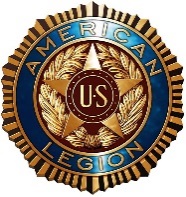 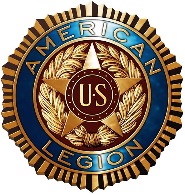 American Legion Department of New Jersey National     Security Trip to  Joint Base McGuire/DixDate... April 20, 2018Time… Nine to noon (9am-noon)Location… Upon arrival park at the building 3322 parking lot and enter building 3327 (108th Wing headquarters- across from 3322 lot) A bus will be made available for the tour.Remember to bring your proper identification for access to the base. If you are RETIRED  Military or have a valid DoD identification card bring that for easy access. ***Those who DO NOT possess a valid ID need to send me the following information: Name, date of birth, driver’s license and state of residence Proposed Itinerary…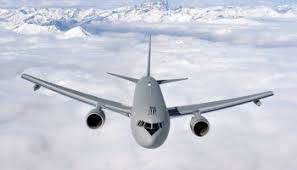 Mission Brief - A command update on the latest news from the 108th Wing and mission video. Aircraft tour - KC-135 static display Other topic/tour as availableLunch arranged off base following the tourContact E McBride @ 1bruni@comcast.net...Cell 908-910-3187..Remember..you must provide proper identification prior to the trip in order to enter the base.  